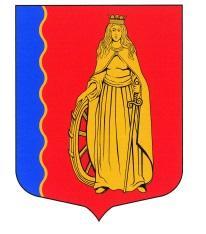 МУНИЦИПАЛЬНОЕ ОБРАЗОВАНИЕ«МУРИНСКОЕ ГОРОДСКОЕ ПОСЕЛЕНИЕ»ВСЕВОЛОЖСКОГО МУНИЦИПАЛЬНОГО РАЙОНАЛЕНИНГРАДСКОЙ ОБЛАСТИСОВЕТ ДЕПУТАТОВ ЧЕТВЕРТОГО СОЗЫВАРЕШЕНИЕ«09» сентября 2020 г.                     г. Мурино                                               № 88  В соответствии с Федеральным законом от 06.10.2003 № 131-ФЗ «Об общих принципах организации местного самоуправления в Российской Федерации», Уставом муниципального образования «Муринского городского поселения» Всеволожского муниципального района Ленинградской области, совет депутатов РЕШИЛ:1. Принять из собственности ООО «ИнвестКапитал» в муниципальную собственность муниципального образования «Муринское городское поселение» Всеволожского муниципального района Ленинградской области объект движимого имущества – сеть наружного освещения, расположенную по адресу: Ленинградская область, Всеволожский район, г. Мурино, ул. Новая, д. 7; д. 7, корпуса 2, 3, 4; д. 11, корпуса 1, 3; д. 13, корпуса 1, 2, лит. А; д. 15, д. 17, корпуса 1, 2; д. 19, в виде смонтированного электрооборудования, указанного в приложении к настоящему решению. Включить в текст договора о передаче имущества обязательство ООО «ИнвестКапитал» об оказании содействия по техническому сопровождению в регистрации передаваемого  имущества в качестве объекта недвижимости и выполнение обязательств по его содержания до 31.12.2020 года.2. Настоящее решение вступает в силу с момента его принятия.3. Контроль исполнения настоящего решения возложить на главу муниципального образования.Глава муниципального образования                                           Д.В. КузьминПриложение крешению совета депутатовмуниципального образования«Муринское городское поселение» Всеволожского муниципального района Ленинградской области                                                                                                                             №      от                               Перечень электрооборудования наружного освещения, расположенного по адресу: Ленинградская область, Всеволожский район, г. Мурино, ул. Новая, д. 7; д. 7, корпуса 2, 3, 4; д. 11, корпуса 1, 3; д. 13, корпуса 1, 2, лит. А; д. 15, д. 17, корпуса 1, 2; д. 19, планируемого к передаче в муниципальную собственность муниципального образования «Муринское городское поселение» Всеволожского муниципального района Ленинградской области в качестве движимого имуществаО приёме в муниципальную собственность муниципального образования «Муринское городское поселение» Всеволожского муниципального района Ленинградской области имущества,             принадлежащего ООО «ИнвестКапитал»Разрешение на вводДоговорная стоимость, руб.Осн. хар-ки сети по тех плану.Осн. хар-ки сети по тех плану.Осн. хар-ки сети по тех плану.Разрешение на вводДоговорная стоимость, руб.НаименованиеМатериал, тип, маркаКол-во, м.п. / шт.Ленинградская область, Всеволожский район, пос. Мурино, ул. Новая, д.7; д.7 корпус 2,3,4; д.11 корпус 1,3; д. 13, корпус 1,2 , лит А; д.15; д. 17 корпус 1,2; д. 19Ленинградская область, Всеволожский район, пос. Мурино, ул. Новая, д.7; д.7 корпус 2,3,4; д.11 корпус 1,3; д. 13, корпус 1,2 , лит А; д.15; д. 17 корпус 1,2; д. 19Ленинградская область, Всеволожский район, пос. Мурино, ул. Новая, д.7; д.7 корпус 2,3,4; д.11 корпус 1,3; д. 13, корпус 1,2 , лит А; д.15; д. 17 корпус 1,2; д. 19Ленинградская область, Всеволожский район, пос. Мурино, ул. Новая, д.7; д.7 корпус 2,3,4; д.11 корпус 1,3; д. 13, корпус 1,2 , лит А; д.15; д. 17 корпус 1,2; д. 19Ленинградская область, Всеволожский район, пос. Мурино, ул. Новая, д.7; д.7 корпус 2,3,4; д.11 корпус 1,3; д. 13, корпус 1,2 , лит А; д.15; д. 17 корпус 1,2; д. 19Сеть наружного электроосвещенияСеть наружного электроосвещенияСеть наружного электроосвещенияСеть наружного электроосвещенияСеть наружного электроосвещенияRU 47504307-«11» от 05.11.13г.;RU 47504307-«5» от 04.04.14г.;RU 47504307-«50» от 30.12.14г.;47-RU47504307-54-2013 от 02.11.15г.;47-RU47504307-54-2013 от 25.05.16г.;47-RU47504307-54-2013 от 26.12.16г.;47-RU47504307-54-2013 от 26.05.17г.;47-RU47504307-54-2013 от 19.04.17г.;47-RU47504307-54-2013 от 15.09.17г.;47-RU47504307-54-2013 от 30.10.17г.;47-RU47504307-54-2013 от 18.09.17г.;47-RU47504307-54-2014 от 27.12.16г.;47-RU47504307-54-2013 от 02.02.18г.7 083 333,33КабельСиловойалюминиевыйАПвВГнг(А)5х25770RU 47504307-«11» от 05.11.13г.;RU 47504307-«5» от 04.04.14г.;RU 47504307-«50» от 30.12.14г.;47-RU47504307-54-2013 от 02.11.15г.;47-RU47504307-54-2013 от 25.05.16г.;47-RU47504307-54-2013 от 26.12.16г.;47-RU47504307-54-2013 от 26.05.17г.;47-RU47504307-54-2013 от 19.04.17г.;47-RU47504307-54-2013 от 15.09.17г.;47-RU47504307-54-2013 от 30.10.17г.;47-RU47504307-54-2013 от 18.09.17г.;47-RU47504307-54-2014 от 27.12.16г.;47-RU47504307-54-2013 от 02.02.18г.7 083 333,33Кабель Силовой медный ПвВГнг(А) 4х1099RU 47504307-«11» от 05.11.13г.;RU 47504307-«5» от 04.04.14г.;RU 47504307-«50» от 30.12.14г.;47-RU47504307-54-2013 от 02.11.15г.;47-RU47504307-54-2013 от 25.05.16г.;47-RU47504307-54-2013 от 26.12.16г.;47-RU47504307-54-2013 от 26.05.17г.;47-RU47504307-54-2013 от 19.04.17г.;47-RU47504307-54-2013 от 15.09.17г.;47-RU47504307-54-2013 от 30.10.17г.;47-RU47504307-54-2013 от 18.09.17г.;47-RU47504307-54-2014 от 27.12.16г.;47-RU47504307-54-2013 от 02.02.18г.7 083 333,33Кабель Силовой алюминиевый АПвВГнг(А) 5х163731RU 47504307-«11» от 05.11.13г.;RU 47504307-«5» от 04.04.14г.;RU 47504307-«50» от 30.12.14г.;47-RU47504307-54-2013 от 02.11.15г.;47-RU47504307-54-2013 от 25.05.16г.;47-RU47504307-54-2013 от 26.12.16г.;47-RU47504307-54-2013 от 26.05.17г.;47-RU47504307-54-2013 от 19.04.17г.;47-RU47504307-54-2013 от 15.09.17г.;47-RU47504307-54-2013 от 30.10.17г.;47-RU47504307-54-2013 от 18.09.17г.;47-RU47504307-54-2014 от 27.12.16г.;47-RU47504307-54-2013 от 02.02.18г.7 083 333,33Кабель Силовой с медными жилами ВВГож 3х1,52281RU 47504307-«11» от 05.11.13г.;RU 47504307-«5» от 04.04.14г.;RU 47504307-«50» от 30.12.14г.;47-RU47504307-54-2013 от 02.11.15г.;47-RU47504307-54-2013 от 25.05.16г.;47-RU47504307-54-2013 от 26.12.16г.;47-RU47504307-54-2013 от 26.05.17г.;47-RU47504307-54-2013 от 19.04.17г.;47-RU47504307-54-2013 от 15.09.17г.;47-RU47504307-54-2013 от 30.10.17г.;47-RU47504307-54-2013 от 18.09.17г.;47-RU47504307-54-2014 от 27.12.16г.;47-RU47504307-54-2013 от 02.02.18г.7 083 333,33ИтогоИтого6881,00RU 47504307-«11» от 05.11.13г.;RU 47504307-«5» от 04.04.14г.;RU 47504307-«50» от 30.12.14г.;47-RU47504307-54-2013 от 02.11.15г.;47-RU47504307-54-2013 от 25.05.16г.;47-RU47504307-54-2013 от 26.12.16г.;47-RU47504307-54-2013 от 26.05.17г.;47-RU47504307-54-2013 от 19.04.17г.;47-RU47504307-54-2013 от 15.09.17г.;47-RU47504307-54-2013 от 30.10.17г.;47-RU47504307-54-2013 от 18.09.17г.;47-RU47504307-54-2014 от 27.12.16г.;47-RU47504307-54-2013 от 02.02.18г.7 083 333,33КолодецСмотровой переходной с крышкой, 335х240х25510RU 47504307-«11» от 05.11.13г.;RU 47504307-«5» от 04.04.14г.;RU 47504307-«50» от 30.12.14г.;47-RU47504307-54-2013 от 02.11.15г.;47-RU47504307-54-2013 от 25.05.16г.;47-RU47504307-54-2013 от 26.12.16г.;47-RU47504307-54-2013 от 26.05.17г.;47-RU47504307-54-2013 от 19.04.17г.;47-RU47504307-54-2013 от 15.09.17г.;47-RU47504307-54-2013 от 30.10.17г.;47-RU47504307-54-2013 от 18.09.17г.;47-RU47504307-54-2014 от 27.12.16г.;47-RU47504307-54-2013 от 02.02.18г.7 083 333,33КолодецСмотровой переходной без дна335х240х25510RU 47504307-«11» от 05.11.13г.;RU 47504307-«5» от 04.04.14г.;RU 47504307-«50» от 30.12.14г.;47-RU47504307-54-2013 от 02.11.15г.;47-RU47504307-54-2013 от 25.05.16г.;47-RU47504307-54-2013 от 26.12.16г.;47-RU47504307-54-2013 от 26.05.17г.;47-RU47504307-54-2013 от 19.04.17г.;47-RU47504307-54-2013 от 15.09.17г.;47-RU47504307-54-2013 от 30.10.17г.;47-RU47504307-54-2013 от 18.09.17г.;47-RU47504307-54-2014 от 27.12.16г.;47-RU47504307-54-2013 от 02.02.18г.7 083 333,33ОпораГраненая коническая, высотой 6 м, НФГ-6,0-02-ц156RU 47504307-«11» от 05.11.13г.;RU 47504307-«5» от 04.04.14г.;RU 47504307-«50» от 30.12.14г.;47-RU47504307-54-2013 от 02.11.15г.;47-RU47504307-54-2013 от 25.05.16г.;47-RU47504307-54-2013 от 26.12.16г.;47-RU47504307-54-2013 от 26.05.17г.;47-RU47504307-54-2013 от 19.04.17г.;47-RU47504307-54-2013 от 15.09.17г.;47-RU47504307-54-2013 от 30.10.17г.;47-RU47504307-54-2013 от 18.09.17г.;47-RU47504307-54-2014 от 27.12.16г.;47-RU47504307-54-2013 от 02.02.18г.7 083 333,33Закладная детальФМ-0,133-1,5 250х250х10мц180156RU 47504307-«11» от 05.11.13г.;RU 47504307-«5» от 04.04.14г.;RU 47504307-«50» от 30.12.14г.;47-RU47504307-54-2013 от 02.11.15г.;47-RU47504307-54-2013 от 25.05.16г.;47-RU47504307-54-2013 от 26.12.16г.;47-RU47504307-54-2013 от 26.05.17г.;47-RU47504307-54-2013 от 19.04.17г.;47-RU47504307-54-2013 от 15.09.17г.;47-RU47504307-54-2013 от 30.10.17г.;47-RU47504307-54-2013 от 18.09.17г.;47-RU47504307-54-2014 от 27.12.16г.;47-RU47504307-54-2013 от 02.02.18г.7 083 333,33КронштейнОднорожковый1.К1-1,5-1,5-0/-Ф2-ц47RU 47504307-«11» от 05.11.13г.;RU 47504307-«5» от 04.04.14г.;RU 47504307-«50» от 30.12.14г.;47-RU47504307-54-2013 от 02.11.15г.;47-RU47504307-54-2013 от 25.05.16г.;47-RU47504307-54-2013 от 26.12.16г.;47-RU47504307-54-2013 от 26.05.17г.;47-RU47504307-54-2013 от 19.04.17г.;47-RU47504307-54-2013 от 15.09.17г.;47-RU47504307-54-2013 от 30.10.17г.;47-RU47504307-54-2013 от 18.09.17г.;47-RU47504307-54-2014 от 27.12.16г.;47-RU47504307-54-2013 от 02.02.18г.7 083 333,33КронштейнОднорожковый1.К1-1,5-1,5-15/-Ф2-ц69RU 47504307-«11» от 05.11.13г.;RU 47504307-«5» от 04.04.14г.;RU 47504307-«50» от 30.12.14г.;47-RU47504307-54-2013 от 02.11.15г.;47-RU47504307-54-2013 от 25.05.16г.;47-RU47504307-54-2013 от 26.12.16г.;47-RU47504307-54-2013 от 26.05.17г.;47-RU47504307-54-2013 от 19.04.17г.;47-RU47504307-54-2013 от 15.09.17г.;47-RU47504307-54-2013 от 30.10.17г.;47-RU47504307-54-2013 от 18.09.17г.;47-RU47504307-54-2014 от 27.12.16г.;47-RU47504307-54-2013 от 02.02.18г.7 083 333,33КронштейнОднорожковый1.К1-1,5-1,5-30/-Ф2-ц15RU 47504307-«11» от 05.11.13г.;RU 47504307-«5» от 04.04.14г.;RU 47504307-«50» от 30.12.14г.;47-RU47504307-54-2013 от 02.11.15г.;47-RU47504307-54-2013 от 25.05.16г.;47-RU47504307-54-2013 от 26.12.16г.;47-RU47504307-54-2013 от 26.05.17г.;47-RU47504307-54-2013 от 19.04.17г.;47-RU47504307-54-2013 от 15.09.17г.;47-RU47504307-54-2013 от 30.10.17г.;47-RU47504307-54-2013 от 18.09.17г.;47-RU47504307-54-2014 от 27.12.16г.;47-RU47504307-54-2013 от 02.02.18г.7 083 333,33КронштейнДвухрожковый1.К2-1,5-1,5-0/90-Ф2-ц2RU 47504307-«11» от 05.11.13г.;RU 47504307-«5» от 04.04.14г.;RU 47504307-«50» от 30.12.14г.;47-RU47504307-54-2013 от 02.11.15г.;47-RU47504307-54-2013 от 25.05.16г.;47-RU47504307-54-2013 от 26.12.16г.;47-RU47504307-54-2013 от 26.05.17г.;47-RU47504307-54-2013 от 19.04.17г.;47-RU47504307-54-2013 от 15.09.17г.;47-RU47504307-54-2013 от 30.10.17г.;47-RU47504307-54-2013 от 18.09.17г.;47-RU47504307-54-2014 от 27.12.16г.;47-RU47504307-54-2013 от 02.02.18г.7 083 333,33КронштейнДвухрожковый1.К2-1,5-1,5-0/180-Ф2-ц6RU 47504307-«11» от 05.11.13г.;RU 47504307-«5» от 04.04.14г.;RU 47504307-«50» от 30.12.14г.;47-RU47504307-54-2013 от 02.11.15г.;47-RU47504307-54-2013 от 25.05.16г.;47-RU47504307-54-2013 от 26.12.16г.;47-RU47504307-54-2013 от 26.05.17г.;47-RU47504307-54-2013 от 19.04.17г.;47-RU47504307-54-2013 от 15.09.17г.;47-RU47504307-54-2013 от 30.10.17г.;47-RU47504307-54-2013 от 18.09.17г.;47-RU47504307-54-2014 от 27.12.16г.;47-RU47504307-54-2013 от 02.02.18г.7 083 333,33КронштейнДвухрожковый1.К2-1,5-1,5-15/90-Ф2-ц5RU 47504307-«11» от 05.11.13г.;RU 47504307-«5» от 04.04.14г.;RU 47504307-«50» от 30.12.14г.;47-RU47504307-54-2013 от 02.11.15г.;47-RU47504307-54-2013 от 25.05.16г.;47-RU47504307-54-2013 от 26.12.16г.;47-RU47504307-54-2013 от 26.05.17г.;47-RU47504307-54-2013 от 19.04.17г.;47-RU47504307-54-2013 от 15.09.17г.;47-RU47504307-54-2013 от 30.10.17г.;47-RU47504307-54-2013 от 18.09.17г.;47-RU47504307-54-2014 от 27.12.16г.;47-RU47504307-54-2013 от 02.02.18г.7 083 333,33КронштейнДвухрожковый1.К2-1,5-1,5-30/90-Ф2-ц2RU 47504307-«11» от 05.11.13г.;RU 47504307-«5» от 04.04.14г.;RU 47504307-«50» от 30.12.14г.;47-RU47504307-54-2013 от 02.11.15г.;47-RU47504307-54-2013 от 25.05.16г.;47-RU47504307-54-2013 от 26.12.16г.;47-RU47504307-54-2013 от 26.05.17г.;47-RU47504307-54-2013 от 19.04.17г.;47-RU47504307-54-2013 от 15.09.17г.;47-RU47504307-54-2013 от 30.10.17г.;47-RU47504307-54-2013 от 18.09.17г.;47-RU47504307-54-2014 от 27.12.16г.;47-RU47504307-54-2013 от 02.02.18г.7 083 333,33КронштейнДвухрожковый1.К2-1,5-1,5-15/180-Ф2-ц10RU 47504307-«11» от 05.11.13г.;RU 47504307-«5» от 04.04.14г.;RU 47504307-«50» от 30.12.14г.;47-RU47504307-54-2013 от 02.11.15г.;47-RU47504307-54-2013 от 25.05.16г.;47-RU47504307-54-2013 от 26.12.16г.;47-RU47504307-54-2013 от 26.05.17г.;47-RU47504307-54-2013 от 19.04.17г.;47-RU47504307-54-2013 от 15.09.17г.;47-RU47504307-54-2013 от 30.10.17г.;47-RU47504307-54-2013 от 18.09.17г.;47-RU47504307-54-2014 от 27.12.16г.;47-RU47504307-54-2013 от 02.02.18г.7 083 333,33СветильникКонсольный, светодиодныйПобеда LED-125-ШБ2/К5050RU 47504307-«11» от 05.11.13г.;RU 47504307-«5» от 04.04.14г.;RU 47504307-«50» от 30.12.14г.;47-RU47504307-54-2013 от 02.11.15г.;47-RU47504307-54-2013 от 25.05.16г.;47-RU47504307-54-2013 от 26.12.16г.;47-RU47504307-54-2013 от 26.05.17г.;47-RU47504307-54-2013 от 19.04.17г.;47-RU47504307-54-2013 от 15.09.17г.;47-RU47504307-54-2013 от 30.10.17г.;47-RU47504307-54-2013 от 18.09.17г.;47-RU47504307-54-2014 от 27.12.16г.;47-RU47504307-54-2013 от 02.02.18г.7 083 333,33СветильникКонсольный, светодиодныйПобеда LED-60-ШБ2/К50131RU 47504307-«11» от 05.11.13г.;RU 47504307-«5» от 04.04.14г.;RU 47504307-«50» от 30.12.14г.;47-RU47504307-54-2013 от 02.11.15г.;47-RU47504307-54-2013 от 25.05.16г.;47-RU47504307-54-2013 от 26.12.16г.;47-RU47504307-54-2013 от 26.05.17г.;47-RU47504307-54-2013 от 19.04.17г.;47-RU47504307-54-2013 от 15.09.17г.;47-RU47504307-54-2013 от 30.10.17г.;47-RU47504307-54-2013 от 18.09.17г.;47-RU47504307-54-2014 от 27.12.16г.;47-RU47504307-54-2013 от 02.02.18г.7 083 333,33Клеммная колодкаКЕ10.1780RU 47504307-«11» от 05.11.13г.;RU 47504307-«5» от 04.04.14г.;RU 47504307-«50» от 30.12.14г.;47-RU47504307-54-2013 от 02.11.15г.;47-RU47504307-54-2013 от 25.05.16г.;47-RU47504307-54-2013 от 26.12.16г.;47-RU47504307-54-2013 от 26.05.17г.;47-RU47504307-54-2013 от 19.04.17г.;47-RU47504307-54-2013 от 15.09.17г.;47-RU47504307-54-2013 от 30.10.17г.;47-RU47504307-54-2013 от 18.09.17г.;47-RU47504307-54-2014 от 27.12.16г.;47-RU47504307-54-2013 от 02.02.18г.7 083 333,33ВыключательАвтоматич., однофазныйВА47-29181RU 47504307-«11» от 05.11.13г.;RU 47504307-«5» от 04.04.14г.;RU 47504307-«50» от 30.12.14г.;47-RU47504307-54-2013 от 02.11.15г.;47-RU47504307-54-2013 от 25.05.16г.;47-RU47504307-54-2013 от 26.12.16г.;47-RU47504307-54-2013 от 26.05.17г.;47-RU47504307-54-2013 от 19.04.17г.;47-RU47504307-54-2013 от 15.09.17г.;47-RU47504307-54-2013 от 30.10.17г.;47-RU47504307-54-2013 от 18.09.17г.;47-RU47504307-54-2014 от 27.12.16г.;47-RU47504307-54-2013 от 02.02.18г.7 083 333,33ЩитЩМП-4-0 74 У1 IP65 GARANT, М123-19/11RU 47504307-«11» от 05.11.13г.;RU 47504307-«5» от 04.04.14г.;RU 47504307-«50» от 30.12.14г.;47-RU47504307-54-2013 от 02.11.15г.;47-RU47504307-54-2013 от 25.05.16г.;47-RU47504307-54-2013 от 26.12.16г.;47-RU47504307-54-2013 от 26.05.17г.;47-RU47504307-54-2013 от 19.04.17г.;47-RU47504307-54-2013 от 15.09.17г.;47-RU47504307-54-2013 от 30.10.17г.;47-RU47504307-54-2013 от 18.09.17г.;47-RU47504307-54-2014 от 27.12.16г.;47-RU47504307-54-2013 от 02.02.18г.7 083 333,33ВыключательАвтоматич., трехполюсныйOptiDin ВМ63-3Р С161RU 47504307-«11» от 05.11.13г.;RU 47504307-«5» от 04.04.14г.;RU 47504307-«50» от 30.12.14г.;47-RU47504307-54-2013 от 02.11.15г.;47-RU47504307-54-2013 от 25.05.16г.;47-RU47504307-54-2013 от 26.12.16г.;47-RU47504307-54-2013 от 26.05.17г.;47-RU47504307-54-2013 от 19.04.17г.;47-RU47504307-54-2013 от 15.09.17г.;47-RU47504307-54-2013 от 30.10.17г.;47-RU47504307-54-2013 от 18.09.17г.;47-RU47504307-54-2014 от 27.12.16г.;47-RU47504307-54-2013 от 02.02.18г.7 083 333,33ВыключательАвтоматич., трехполюсныйOptiDin ВМ63-3Р B103RU 47504307-«11» от 05.11.13г.;RU 47504307-«5» от 04.04.14г.;RU 47504307-«50» от 30.12.14г.;47-RU47504307-54-2013 от 02.11.15г.;47-RU47504307-54-2013 от 25.05.16г.;47-RU47504307-54-2013 от 26.12.16г.;47-RU47504307-54-2013 от 26.05.17г.;47-RU47504307-54-2013 от 19.04.17г.;47-RU47504307-54-2013 от 15.09.17г.;47-RU47504307-54-2013 от 30.10.17г.;47-RU47504307-54-2013 от 18.09.17г.;47-RU47504307-54-2014 от 27.12.16г.;47-RU47504307-54-2013 от 02.02.18г.7 083 333,33ВыключательАвтоматич., однополюсныйOptiDin ВМ63-3Р C62RU 47504307-«11» от 05.11.13г.;RU 47504307-«5» от 04.04.14г.;RU 47504307-«50» от 30.12.14г.;47-RU47504307-54-2013 от 02.11.15г.;47-RU47504307-54-2013 от 25.05.16г.;47-RU47504307-54-2013 от 26.12.16г.;47-RU47504307-54-2013 от 26.05.17г.;47-RU47504307-54-2013 от 19.04.17г.;47-RU47504307-54-2013 от 15.09.17г.;47-RU47504307-54-2013 от 30.10.17г.;47-RU47504307-54-2013 от 18.09.17г.;47-RU47504307-54-2014 от 27.12.16г.;47-RU47504307-54-2013 от 02.02.18г.7 083 333,33ВыключательТрехполюсныйВМ63Р-3401RU 47504307-«11» от 05.11.13г.;RU 47504307-«5» от 04.04.14г.;RU 47504307-«50» от 30.12.14г.;47-RU47504307-54-2013 от 02.11.15г.;47-RU47504307-54-2013 от 25.05.16г.;47-RU47504307-54-2013 от 26.12.16г.;47-RU47504307-54-2013 от 26.05.17г.;47-RU47504307-54-2013 от 19.04.17г.;47-RU47504307-54-2013 от 15.09.17г.;47-RU47504307-54-2013 от 30.10.17г.;47-RU47504307-54-2013 от 18.09.17г.;47-RU47504307-54-2014 от 27.12.16г.;47-RU47504307-54-2013 от 02.02.18г.7 083 333,33ФоторелеФР 6011RU 47504307-«11» от 05.11.13г.;RU 47504307-«5» от 04.04.14г.;RU 47504307-«50» от 30.12.14г.;47-RU47504307-54-2013 от 02.11.15г.;47-RU47504307-54-2013 от 25.05.16г.;47-RU47504307-54-2013 от 26.12.16г.;47-RU47504307-54-2013 от 26.05.17г.;47-RU47504307-54-2013 от 19.04.17г.;47-RU47504307-54-2013 от 15.09.17г.;47-RU47504307-54-2013 от 30.10.17г.;47-RU47504307-54-2013 от 18.09.17г.;47-RU47504307-54-2014 от 27.12.16г.;47-RU47504307-54-2013 от 02.02.18г.7 083 333,33КонтакторМодульныйOptiStart K3-18ND01-400AC1RU 47504307-«11» от 05.11.13г.;RU 47504307-«5» от 04.04.14г.;RU 47504307-«50» от 30.12.14г.;47-RU47504307-54-2013 от 02.11.15г.;47-RU47504307-54-2013 от 25.05.16г.;47-RU47504307-54-2013 от 26.12.16г.;47-RU47504307-54-2013 от 26.05.17г.;47-RU47504307-54-2013 от 19.04.17г.;47-RU47504307-54-2013 от 15.09.17г.;47-RU47504307-54-2013 от 30.10.17г.;47-RU47504307-54-2013 от 18.09.17г.;47-RU47504307-54-2014 от 27.12.16г.;47-RU47504307-54-2013 от 02.02.18г.7 083 333,33ОбогревательКомпактный на DIN-рейкуR5FMHT150S1RU 47504307-«11» от 05.11.13г.;RU 47504307-«5» от 04.04.14г.;RU 47504307-«50» от 30.12.14г.;47-RU47504307-54-2013 от 02.11.15г.;47-RU47504307-54-2013 от 25.05.16г.;47-RU47504307-54-2013 от 26.12.16г.;47-RU47504307-54-2013 от 26.05.17г.;47-RU47504307-54-2013 от 19.04.17г.;47-RU47504307-54-2013 от 15.09.17г.;47-RU47504307-54-2013 от 30.10.17г.;47-RU47504307-54-2013 от 18.09.17г.;47-RU47504307-54-2014 от 27.12.16г.;47-RU47504307-54-2013 от 02.02.18г.7 083 333,33ТермостатR5TMS021RU 47504307-«11» от 05.11.13г.;RU 47504307-«5» от 04.04.14г.;RU 47504307-«50» от 30.12.14г.;47-RU47504307-54-2013 от 02.11.15г.;47-RU47504307-54-2013 от 25.05.16г.;47-RU47504307-54-2013 от 26.12.16г.;47-RU47504307-54-2013 от 26.05.17г.;47-RU47504307-54-2013 от 19.04.17г.;47-RU47504307-54-2013 от 15.09.17г.;47-RU47504307-54-2013 от 30.10.17г.;47-RU47504307-54-2013 от 18.09.17г.;47-RU47504307-54-2014 от 27.12.16г.;47-RU47504307-54-2013 от 02.02.18г.7 083 333,33СчетчикМеркурий 234 ARTM-01 POB.R1RU 47504307-«11» от 05.11.13г.;RU 47504307-«5» от 04.04.14г.;RU 47504307-«50» от 30.12.14г.;47-RU47504307-54-2013 от 02.11.15г.;47-RU47504307-54-2013 от 25.05.16г.;47-RU47504307-54-2013 от 26.12.16г.;47-RU47504307-54-2013 от 26.05.17г.;47-RU47504307-54-2013 от 19.04.17г.;47-RU47504307-54-2013 от 15.09.17г.;47-RU47504307-54-2013 от 30.10.17г.;47-RU47504307-54-2013 от 18.09.17г.;47-RU47504307-54-2014 от 27.12.16г.;47-RU47504307-54-2013 от 02.02.18г.7 083 333,33GSM шлюзМеркурий 2281RU 47504307-«11» от 05.11.13г.;RU 47504307-«5» от 04.04.14г.;RU 47504307-«50» от 30.12.14г.;47-RU47504307-54-2013 от 02.11.15г.;47-RU47504307-54-2013 от 25.05.16г.;47-RU47504307-54-2013 от 26.12.16г.;47-RU47504307-54-2013 от 26.05.17г.;47-RU47504307-54-2013 от 19.04.17г.;47-RU47504307-54-2013 от 15.09.17г.;47-RU47504307-54-2013 от 30.10.17г.;47-RU47504307-54-2013 от 18.09.17г.;47-RU47504307-54-2014 от 27.12.16г.;47-RU47504307-54-2013 от 02.02.18г.7 083 333,33Переключатель1RU 47504307-«11» от 05.11.13г.;RU 47504307-«5» от 04.04.14г.;RU 47504307-«50» от 30.12.14г.;47-RU47504307-54-2013 от 02.11.15г.;47-RU47504307-54-2013 от 25.05.16г.;47-RU47504307-54-2013 от 26.12.16г.;47-RU47504307-54-2013 от 26.05.17г.;47-RU47504307-54-2013 от 19.04.17г.;47-RU47504307-54-2013 от 15.09.17г.;47-RU47504307-54-2013 от 30.10.17г.;47-RU47504307-54-2013 от 18.09.17г.;47-RU47504307-54-2014 от 27.12.16г.;47-RU47504307-54-2013 от 02.02.18г.7 083 333,33ЩитЩМП-4-0 74 У1 IP65 GARANT, М123-19/21RU 47504307-«11» от 05.11.13г.;RU 47504307-«5» от 04.04.14г.;RU 47504307-«50» от 30.12.14г.;47-RU47504307-54-2013 от 02.11.15г.;47-RU47504307-54-2013 от 25.05.16г.;47-RU47504307-54-2013 от 26.12.16г.;47-RU47504307-54-2013 от 26.05.17г.;47-RU47504307-54-2013 от 19.04.17г.;47-RU47504307-54-2013 от 15.09.17г.;47-RU47504307-54-2013 от 30.10.17г.;47-RU47504307-54-2013 от 18.09.17г.;47-RU47504307-54-2014 от 27.12.16г.;47-RU47504307-54-2013 от 02.02.18г.7 083 333,33ВыключательАвтоматич., трехполюсныйOptiDin ВМ63-3Р C131RU 47504307-«11» от 05.11.13г.;RU 47504307-«5» от 04.04.14г.;RU 47504307-«50» от 30.12.14г.;47-RU47504307-54-2013 от 02.11.15г.;47-RU47504307-54-2013 от 25.05.16г.;47-RU47504307-54-2013 от 26.12.16г.;47-RU47504307-54-2013 от 26.05.17г.;47-RU47504307-54-2013 от 19.04.17г.;47-RU47504307-54-2013 от 15.09.17г.;47-RU47504307-54-2013 от 30.10.17г.;47-RU47504307-54-2013 от 18.09.17г.;47-RU47504307-54-2014 от 27.12.16г.;47-RU47504307-54-2013 от 02.02.18г.7 083 333,33ВыключательАвтоматич., трехполюсныйOptiDin ВМ63-3Р B104RU 47504307-«11» от 05.11.13г.;RU 47504307-«5» от 04.04.14г.;RU 47504307-«50» от 30.12.14г.;47-RU47504307-54-2013 от 02.11.15г.;47-RU47504307-54-2013 от 25.05.16г.;47-RU47504307-54-2013 от 26.12.16г.;47-RU47504307-54-2013 от 26.05.17г.;47-RU47504307-54-2013 от 19.04.17г.;47-RU47504307-54-2013 от 15.09.17г.;47-RU47504307-54-2013 от 30.10.17г.;47-RU47504307-54-2013 от 18.09.17г.;47-RU47504307-54-2014 от 27.12.16г.;47-RU47504307-54-2013 от 02.02.18г.7 083 333,33ВыключательАвтоматич., однополюсныйOptiDin ВМ63-3Р C62RU 47504307-«11» от 05.11.13г.;RU 47504307-«5» от 04.04.14г.;RU 47504307-«50» от 30.12.14г.;47-RU47504307-54-2013 от 02.11.15г.;47-RU47504307-54-2013 от 25.05.16г.;47-RU47504307-54-2013 от 26.12.16г.;47-RU47504307-54-2013 от 26.05.17г.;47-RU47504307-54-2013 от 19.04.17г.;47-RU47504307-54-2013 от 15.09.17г.;47-RU47504307-54-2013 от 30.10.17г.;47-RU47504307-54-2013 от 18.09.17г.;47-RU47504307-54-2014 от 27.12.16г.;47-RU47504307-54-2013 от 02.02.18г.7 083 333,33ВыключательТрехполюсныйВМ63Р-3401RU 47504307-«11» от 05.11.13г.;RU 47504307-«5» от 04.04.14г.;RU 47504307-«50» от 30.12.14г.;47-RU47504307-54-2013 от 02.11.15г.;47-RU47504307-54-2013 от 25.05.16г.;47-RU47504307-54-2013 от 26.12.16г.;47-RU47504307-54-2013 от 26.05.17г.;47-RU47504307-54-2013 от 19.04.17г.;47-RU47504307-54-2013 от 15.09.17г.;47-RU47504307-54-2013 от 30.10.17г.;47-RU47504307-54-2013 от 18.09.17г.;47-RU47504307-54-2014 от 27.12.16г.;47-RU47504307-54-2013 от 02.02.18г.7 083 333,33ФоторелеФР 6011RU 47504307-«11» от 05.11.13г.;RU 47504307-«5» от 04.04.14г.;RU 47504307-«50» от 30.12.14г.;47-RU47504307-54-2013 от 02.11.15г.;47-RU47504307-54-2013 от 25.05.16г.;47-RU47504307-54-2013 от 26.12.16г.;47-RU47504307-54-2013 от 26.05.17г.;47-RU47504307-54-2013 от 19.04.17г.;47-RU47504307-54-2013 от 15.09.17г.;47-RU47504307-54-2013 от 30.10.17г.;47-RU47504307-54-2013 от 18.09.17г.;47-RU47504307-54-2014 от 27.12.16г.;47-RU47504307-54-2013 от 02.02.18г.7 083 333,33КонтакторМодульныйOptiStart K3-18ND01-400AC1RU 47504307-«11» от 05.11.13г.;RU 47504307-«5» от 04.04.14г.;RU 47504307-«50» от 30.12.14г.;47-RU47504307-54-2013 от 02.11.15г.;47-RU47504307-54-2013 от 25.05.16г.;47-RU47504307-54-2013 от 26.12.16г.;47-RU47504307-54-2013 от 26.05.17г.;47-RU47504307-54-2013 от 19.04.17г.;47-RU47504307-54-2013 от 15.09.17г.;47-RU47504307-54-2013 от 30.10.17г.;47-RU47504307-54-2013 от 18.09.17г.;47-RU47504307-54-2014 от 27.12.16г.;47-RU47504307-54-2013 от 02.02.18г.7 083 333,33ОбогревательКомпактный на DIN-рейкуR5FMHT150S1RU 47504307-«11» от 05.11.13г.;RU 47504307-«5» от 04.04.14г.;RU 47504307-«50» от 30.12.14г.;47-RU47504307-54-2013 от 02.11.15г.;47-RU47504307-54-2013 от 25.05.16г.;47-RU47504307-54-2013 от 26.12.16г.;47-RU47504307-54-2013 от 26.05.17г.;47-RU47504307-54-2013 от 19.04.17г.;47-RU47504307-54-2013 от 15.09.17г.;47-RU47504307-54-2013 от 30.10.17г.;47-RU47504307-54-2013 от 18.09.17г.;47-RU47504307-54-2014 от 27.12.16г.;47-RU47504307-54-2013 от 02.02.18г.7 083 333,33ТермостатR5TMS021RU 47504307-«11» от 05.11.13г.;RU 47504307-«5» от 04.04.14г.;RU 47504307-«50» от 30.12.14г.;47-RU47504307-54-2013 от 02.11.15г.;47-RU47504307-54-2013 от 25.05.16г.;47-RU47504307-54-2013 от 26.12.16г.;47-RU47504307-54-2013 от 26.05.17г.;47-RU47504307-54-2013 от 19.04.17г.;47-RU47504307-54-2013 от 15.09.17г.;47-RU47504307-54-2013 от 30.10.17г.;47-RU47504307-54-2013 от 18.09.17г.;47-RU47504307-54-2014 от 27.12.16г.;47-RU47504307-54-2013 от 02.02.18г.7 083 333,33СчетчикМеркурий 234 ARTM-01 POB.R1RU 47504307-«11» от 05.11.13г.;RU 47504307-«5» от 04.04.14г.;RU 47504307-«50» от 30.12.14г.;47-RU47504307-54-2013 от 02.11.15г.;47-RU47504307-54-2013 от 25.05.16г.;47-RU47504307-54-2013 от 26.12.16г.;47-RU47504307-54-2013 от 26.05.17г.;47-RU47504307-54-2013 от 19.04.17г.;47-RU47504307-54-2013 от 15.09.17г.;47-RU47504307-54-2013 от 30.10.17г.;47-RU47504307-54-2013 от 18.09.17г.;47-RU47504307-54-2014 от 27.12.16г.;47-RU47504307-54-2013 от 02.02.18г.7 083 333,33GSM шлюзМеркурий 2281RU 47504307-«11» от 05.11.13г.;RU 47504307-«5» от 04.04.14г.;RU 47504307-«50» от 30.12.14г.;47-RU47504307-54-2013 от 02.11.15г.;47-RU47504307-54-2013 от 25.05.16г.;47-RU47504307-54-2013 от 26.12.16г.;47-RU47504307-54-2013 от 26.05.17г.;47-RU47504307-54-2013 от 19.04.17г.;47-RU47504307-54-2013 от 15.09.17г.;47-RU47504307-54-2013 от 30.10.17г.;47-RU47504307-54-2013 от 18.09.17г.;47-RU47504307-54-2014 от 27.12.16г.;47-RU47504307-54-2013 от 02.02.18г.7 083 333,33Переключатель1RU 47504307-«11» от 05.11.13г.;RU 47504307-«5» от 04.04.14г.;RU 47504307-«50» от 30.12.14г.;47-RU47504307-54-2013 от 02.11.15г.;47-RU47504307-54-2013 от 25.05.16г.;47-RU47504307-54-2013 от 26.12.16г.;47-RU47504307-54-2013 от 26.05.17г.;47-RU47504307-54-2013 от 19.04.17г.;47-RU47504307-54-2013 от 15.09.17г.;47-RU47504307-54-2013 от 30.10.17г.;47-RU47504307-54-2013 от 18.09.17г.;47-RU47504307-54-2014 от 27.12.16г.;47-RU47504307-54-2013 от 02.02.18г.7 083 333,33ЩитЩМП-4-0 74 У1 IP65 GARANT, М128-19/21RU 47504307-«11» от 05.11.13г.;RU 47504307-«5» от 04.04.14г.;RU 47504307-«50» от 30.12.14г.;47-RU47504307-54-2013 от 02.11.15г.;47-RU47504307-54-2013 от 25.05.16г.;47-RU47504307-54-2013 от 26.12.16г.;47-RU47504307-54-2013 от 26.05.17г.;47-RU47504307-54-2013 от 19.04.17г.;47-RU47504307-54-2013 от 15.09.17г.;47-RU47504307-54-2013 от 30.10.17г.;47-RU47504307-54-2013 от 18.09.17г.;47-RU47504307-54-2014 от 27.12.16г.;47-RU47504307-54-2013 от 02.02.18г.7 083 333,33ВыключательАвтоматич., трехполюсныйOptiDin ВМ63-3Р C131RU 47504307-«11» от 05.11.13г.;RU 47504307-«5» от 04.04.14г.;RU 47504307-«50» от 30.12.14г.;47-RU47504307-54-2013 от 02.11.15г.;47-RU47504307-54-2013 от 25.05.16г.;47-RU47504307-54-2013 от 26.12.16г.;47-RU47504307-54-2013 от 26.05.17г.;47-RU47504307-54-2013 от 19.04.17г.;47-RU47504307-54-2013 от 15.09.17г.;47-RU47504307-54-2013 от 30.10.17г.;47-RU47504307-54-2013 от 18.09.17г.;47-RU47504307-54-2014 от 27.12.16г.;47-RU47504307-54-2013 от 02.02.18г.7 083 333,33ВыключательАвтоматич., трехполюсныйOptiDin ВМ63-3Р B104RU 47504307-«11» от 05.11.13г.;RU 47504307-«5» от 04.04.14г.;RU 47504307-«50» от 30.12.14г.;47-RU47504307-54-2013 от 02.11.15г.;47-RU47504307-54-2013 от 25.05.16г.;47-RU47504307-54-2013 от 26.12.16г.;47-RU47504307-54-2013 от 26.05.17г.;47-RU47504307-54-2013 от 19.04.17г.;47-RU47504307-54-2013 от 15.09.17г.;47-RU47504307-54-2013 от 30.10.17г.;47-RU47504307-54-2013 от 18.09.17г.;47-RU47504307-54-2014 от 27.12.16г.;47-RU47504307-54-2013 от 02.02.18г.7 083 333,33ВыключательАвтоматич., однополюсныйOptiDin ВМ63-3Р C62RU 47504307-«11» от 05.11.13г.;RU 47504307-«5» от 04.04.14г.;RU 47504307-«50» от 30.12.14г.;47-RU47504307-54-2013 от 02.11.15г.;47-RU47504307-54-2013 от 25.05.16г.;47-RU47504307-54-2013 от 26.12.16г.;47-RU47504307-54-2013 от 26.05.17г.;47-RU47504307-54-2013 от 19.04.17г.;47-RU47504307-54-2013 от 15.09.17г.;47-RU47504307-54-2013 от 30.10.17г.;47-RU47504307-54-2013 от 18.09.17г.;47-RU47504307-54-2014 от 27.12.16г.;47-RU47504307-54-2013 от 02.02.18г.7 083 333,33ВыключательТрехполюсныйВМ63Р-3401RU 47504307-«11» от 05.11.13г.;RU 47504307-«5» от 04.04.14г.;RU 47504307-«50» от 30.12.14г.;47-RU47504307-54-2013 от 02.11.15г.;47-RU47504307-54-2013 от 25.05.16г.;47-RU47504307-54-2013 от 26.12.16г.;47-RU47504307-54-2013 от 26.05.17г.;47-RU47504307-54-2013 от 19.04.17г.;47-RU47504307-54-2013 от 15.09.17г.;47-RU47504307-54-2013 от 30.10.17г.;47-RU47504307-54-2013 от 18.09.17г.;47-RU47504307-54-2014 от 27.12.16г.;47-RU47504307-54-2013 от 02.02.18г.7 083 333,33ФоторелеФР 6011RU 47504307-«11» от 05.11.13г.;RU 47504307-«5» от 04.04.14г.;RU 47504307-«50» от 30.12.14г.;47-RU47504307-54-2013 от 02.11.15г.;47-RU47504307-54-2013 от 25.05.16г.;47-RU47504307-54-2013 от 26.12.16г.;47-RU47504307-54-2013 от 26.05.17г.;47-RU47504307-54-2013 от 19.04.17г.;47-RU47504307-54-2013 от 15.09.17г.;47-RU47504307-54-2013 от 30.10.17г.;47-RU47504307-54-2013 от 18.09.17г.;47-RU47504307-54-2014 от 27.12.16г.;47-RU47504307-54-2013 от 02.02.18г.7 083 333,33КонтакторМодульныйOptiStart K3-18ND01-400AC1RU 47504307-«11» от 05.11.13г.;RU 47504307-«5» от 04.04.14г.;RU 47504307-«50» от 30.12.14г.;47-RU47504307-54-2013 от 02.11.15г.;47-RU47504307-54-2013 от 25.05.16г.;47-RU47504307-54-2013 от 26.12.16г.;47-RU47504307-54-2013 от 26.05.17г.;47-RU47504307-54-2013 от 19.04.17г.;47-RU47504307-54-2013 от 15.09.17г.;47-RU47504307-54-2013 от 30.10.17г.;47-RU47504307-54-2013 от 18.09.17г.;47-RU47504307-54-2014 от 27.12.16г.;47-RU47504307-54-2013 от 02.02.18г.7 083 333,33ОбогревательКомпактный на DIN-рейкуR5FMHT150S1RU 47504307-«11» от 05.11.13г.;RU 47504307-«5» от 04.04.14г.;RU 47504307-«50» от 30.12.14г.;47-RU47504307-54-2013 от 02.11.15г.;47-RU47504307-54-2013 от 25.05.16г.;47-RU47504307-54-2013 от 26.12.16г.;47-RU47504307-54-2013 от 26.05.17г.;47-RU47504307-54-2013 от 19.04.17г.;47-RU47504307-54-2013 от 15.09.17г.;47-RU47504307-54-2013 от 30.10.17г.;47-RU47504307-54-2013 от 18.09.17г.;47-RU47504307-54-2014 от 27.12.16г.;47-RU47504307-54-2013 от 02.02.18г.7 083 333,33ТермостатR5TMS021RU 47504307-«11» от 05.11.13г.;RU 47504307-«5» от 04.04.14г.;RU 47504307-«50» от 30.12.14г.;47-RU47504307-54-2013 от 02.11.15г.;47-RU47504307-54-2013 от 25.05.16г.;47-RU47504307-54-2013 от 26.12.16г.;47-RU47504307-54-2013 от 26.05.17г.;47-RU47504307-54-2013 от 19.04.17г.;47-RU47504307-54-2013 от 15.09.17г.;47-RU47504307-54-2013 от 30.10.17г.;47-RU47504307-54-2013 от 18.09.17г.;47-RU47504307-54-2014 от 27.12.16г.;47-RU47504307-54-2013 от 02.02.18г.7 083 333,33СчетчикМеркурий 234 ARTM-01 POB.R1RU 47504307-«11» от 05.11.13г.;RU 47504307-«5» от 04.04.14г.;RU 47504307-«50» от 30.12.14г.;47-RU47504307-54-2013 от 02.11.15г.;47-RU47504307-54-2013 от 25.05.16г.;47-RU47504307-54-2013 от 26.12.16г.;47-RU47504307-54-2013 от 26.05.17г.;47-RU47504307-54-2013 от 19.04.17г.;47-RU47504307-54-2013 от 15.09.17г.;47-RU47504307-54-2013 от 30.10.17г.;47-RU47504307-54-2013 от 18.09.17г.;47-RU47504307-54-2014 от 27.12.16г.;47-RU47504307-54-2013 от 02.02.18г.7 083 333,33GSM шлюзМеркурий 2281RU 47504307-«11» от 05.11.13г.;RU 47504307-«5» от 04.04.14г.;RU 47504307-«50» от 30.12.14г.;47-RU47504307-54-2013 от 02.11.15г.;47-RU47504307-54-2013 от 25.05.16г.;47-RU47504307-54-2013 от 26.12.16г.;47-RU47504307-54-2013 от 26.05.17г.;47-RU47504307-54-2013 от 19.04.17г.;47-RU47504307-54-2013 от 15.09.17г.;47-RU47504307-54-2013 от 30.10.17г.;47-RU47504307-54-2013 от 18.09.17г.;47-RU47504307-54-2014 от 27.12.16г.;47-RU47504307-54-2013 от 02.02.18г.7 083 333,33Переключатель1